Procedura de utilizare a domeniului public şi privat a Municipiului Hunedoara, care se află în administrarea Complexul Sportiv „Michael Klein” Hunedoara şi Ştrandul Municipal şi modalitatea de încasare a taxelor aferente utilizăriiUtilizarea temporară a bunurilor mobile/imobile ce aparţin Municipiului Hunedoara a Municipiului Hunedoara, care se află în administrarea Complexul Sportiv „Michael Klein” Hunedoara şi Ştrandul Municipal1. Bunurile pot fi utilizate pentru evenimente/activităţii desfăşurate de către persoane fizice sau juridice, taxa de utilizare  fiind cea stabilită anual de către Consiliul Local Hunedoara.2. Se aprobă procedura de stabilire şi achitare a taxelor  în sensul că aceasta se achită de către persoanele fizice sau juridice care solicită utilizarea temporară a bunurilor pentru desfăşurarea unor activităţii  sau cu ocazia unor evenimente astfel  în schimbul plăţii taxei de utilizare temporară se eliberează chitanţa pe care este consemnată contravaloarea taxei de utilizare şi perioada  pentru care este achitată taxa şi în care se va desfăşura manifestarea. 3. În prealabil se depune de către solicitanți o cerere prin care se specifică identitatea persoanei fizice sau juridice care solicită, data pentru care se solicită utilizarea temporară a bunurilor, felul manifestării /activităţii, ce fel de obiecte de inventar solicită a-i fi puse la dispoziţie pentru utilizare.4. Cererile se înregistrează şi se aprobă de către primarul municipiului Hunedoara, iar evidenţa acestora li a plăţii taxei corespunzătoare  se regăseşte la compartimentul de specialitate si la  Direcţia Economică. 5. Taxa se datorează  după aprobarea cererii, pentru toată perioada pentru care se solicită şi se aprobă utilizarea temporară a bunurilor. 6. Se încheie un proces verbal de predare-primire consemnându-se obiectele de inventar atât la începerea cât şi la terminarea evenimentelor/activităţilor, iar în situația degradării acestora se consemnează pe procesul verbal, câte obiecte de inventar sunt distruse şi suma care trebuie achitată la casieria primăriei municipiului Hunedoara.7. Responsabilitatea predării primirii revine compartimentului de specialitate din cadrul primăriei municipiului Hunedoara.8.Pentru neachitarea sumelor rezultate ca  urmare a deteriorării obiectelor de inventar se datorează penalități şi de întârziere în condiţiile legii. 9. Persoanelor fizice sau juridice care nu achită la terminarea evenimentelor/activităţilor sumele datorate ca urmare a distrugerii obiectelor de inventar nu mai beneficiază de utilizarea temporară a bunurilor pentru desfăşurarea unor activităţii  sau cu ocazia unor evenimente până la achitarea integrală a debitelor rezultate ca urmare a distrugerii obiectelor de inventar.10. ACORD DE OCUPARE a terenului nr. 1 și a terenului nr.2 din cadrul Stadionului pentru desfăşurarea de evenimente, competiţii sportive, cuprinde:10.1 Documentaţia necesară în vederea întocmirii Acordului de ocupare cuprinde:- cererea solicitantului- copie act de identitate - copie act de identitate / copie certificat de înregistrare a societăţii în ONRC, după caz - certificat de atestare fiscală privind impozitele şi taxele locale şi alte venituri ale bugetului local - orice alte documente relevante, raportat la activitatea desfăşurată.Aprobarea cererii solicitantului se face în baza programului stabilit de către conducerea Complexului sportiv ,,Michael Klein" și Ștrand Municipal10.2 (1) Taxa pentru utilizare temporară şi de folosinţă a terenului nr. 1 și a terenului nr.2 din cadrul Stadionului pentru desfăşurarea de evenimente, competiţii sportive, este stabilită anual prin hotărâre a Consiliului Local al Municipiului Hunedoara(2) Taxa menţionată mai sus, se achită anticipat, pe toata durata solicitată, durata acordului de ocupare fiind de la data semnării acestuia de către ultima parte şi până în 31.12.2023.10.3 Acordul de ocupare a terenului nr. 1 și a terenului nr.2 din cadrul Stadionului pentru desfăşurarea de evenimente, competiţii sportive, se va întocmi în baza documentaţiei precizată mai sus, în cadrul Complexului sportiv ,,Michael Klein" și Ștrand Municipal.INIŢIATOR,PRIMARDAN  BOBOUȚANU							                    AVIZAT SECRETAR GENERAL,								         	   Militon Dănuţ LaslăuROMÂNIAJUDEŢUL HUNEDOARAMUNICIPIUL HUNEDOARACONSILIUL LOCAL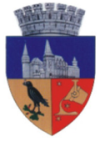 Anexa nr. 2 laProiectul de HotărâreNr. 544/28.11.2022